Naveed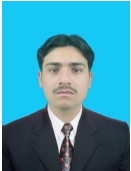 Naveed.378831@2freemail.com UAE Contact #: C/o 0501685421Current Visa Status: VISIT VISA United Arab Emirates(visa validity 25, March 2018)Professional Summary:I am seeking an opportunity in reputable organization to serve my duties and skills. I have demonstrated experience related to single and 3-phase system. I served my duties in Cement and Sugar Industries as an Electrical Supervisoralso worked in Norwegian Refugee Council as a Site Engineer. Moreover I also worked as a Health & Safety Officer with East Consultants.Experience Record:5 years6 months ExperienceSite Engineer Shelter Construction project (Norwegian Refugee Council) :From 01-02-2014 To 03-02-2015Responsibilities:Estimate the Cost of electrical installation of shelters Estimate the power load of each shelter.Ensure that all the erection of electrical wiring according to the given line diagram.Ensure the quality of Cables, Sockets, Switches, installation boards and ckt breakers.Maintain the safety measures at site.Supervise the electricians.Reporting the electrical works items to the Project coordinator.Scheduled the work in accordance to project time line and dead line.Maintain and keep the records related to shelter related project.Electrical Supervisor (sugar Mills):From 22-12-2012 To 03-03-2014Responsibilities:Deals with 3-Phase induction motors and electrical machinery.Deals with DOL and star delta configurations.Deals with trouble shooting of induction motors.Inspection of induction motors on daily, weekly and monthly bases.Supervise the operation, maintenance and installation of switch gears.Deals with single phase wiring and system.Deals with control and distribution devices such as CB,S and distribution panels.Suggest the cable sizing of LV &MV induction motors.Deals with calculation of single & three phase load.Performs work according to the drawing.Assistant Supervisor (Cement Factory):From 05-05-2007 To 30-06-2009Responsibilities: Deals with the Operation & maintenance of Mcc,s.Deals with 3 phase Air conditioning compressors and systems.Operation and maintenance of electrical panelsDeals with single phase wiring and single phase system.Deals with internal winding connection of three phase induction motors.Deals with operation, repair and maintenance of induction motors and machines.Deals with DOL and Star, Delta control interlocking.Deals with other electrical and general maintenance jobs.Health and Safety officer(EAST Consultants):From 01-12-2016 To 25-12-2017 Responsibilities:Perform safety measures at site.Perform site safety management.Inspection of fire extinguishers.Monitoring scaffolding erection.Conducting and reviewing risk assessment for the identification of hazards.Responsible for the monitoring of the workers PPE,S.Computer key skills in MS Office.Personal Information:Date of Birth:				25-March-1984		Religion:				IslamNationality:				PakistaniLanguages Spoken:			English, UrduMarital Status:				SingleEducational Record:Reference:Will be provided on demand.Degree/CertifiedInstitutePassed YearSpecializationNEBOSH –00355098NEBOSH-UK2016Health & safety at work placeB.TechPreston University, PeshawarAnnual 2012ElectricalD.A.EG.C.T D.I.KhanAnnual 2007ElectricalF.ScGovt: Degree College No 1Annual 2003Pre. Engineering